I know what I eat – Meaning of labelsMade by grade: 5.a in 5. b 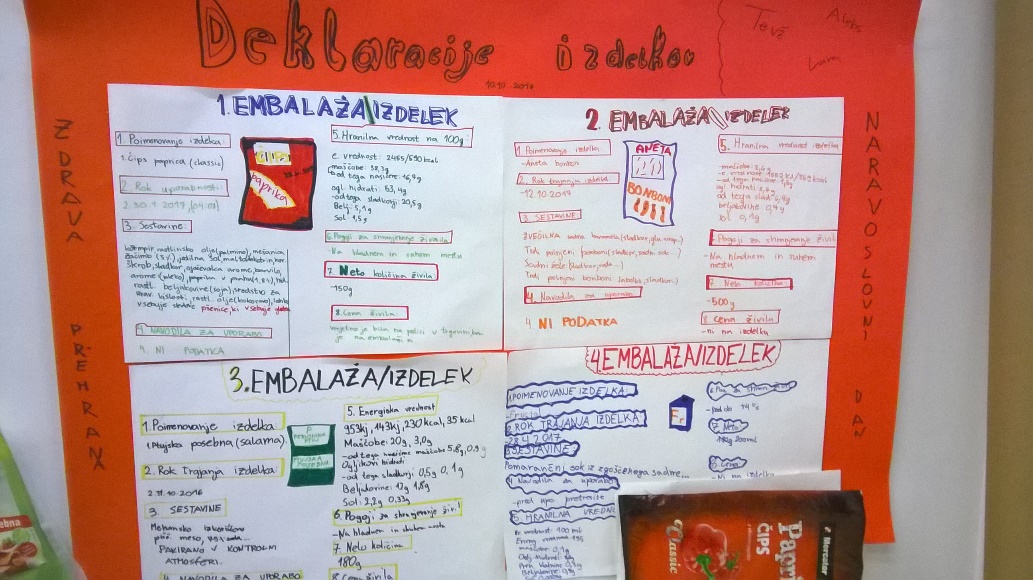 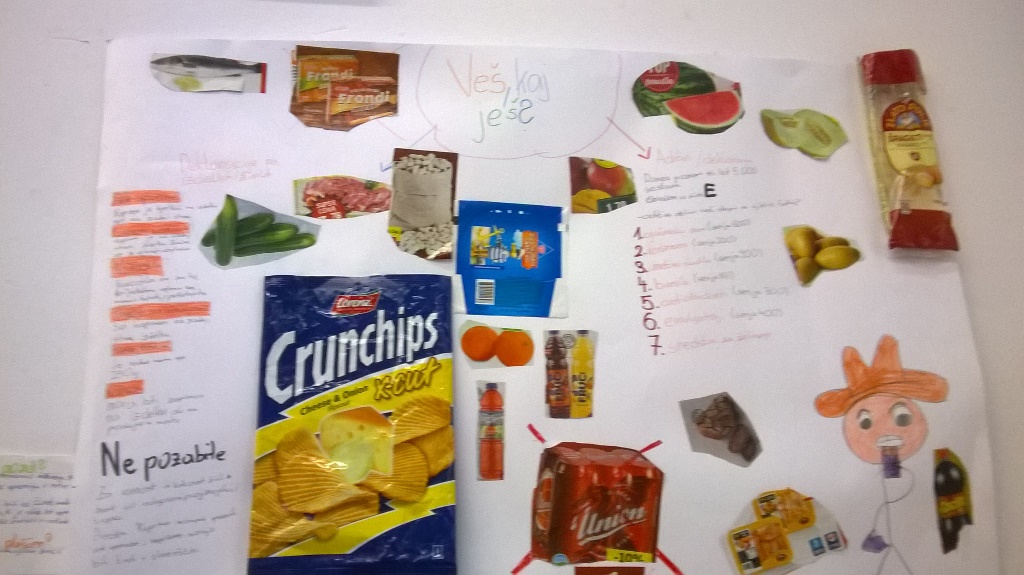 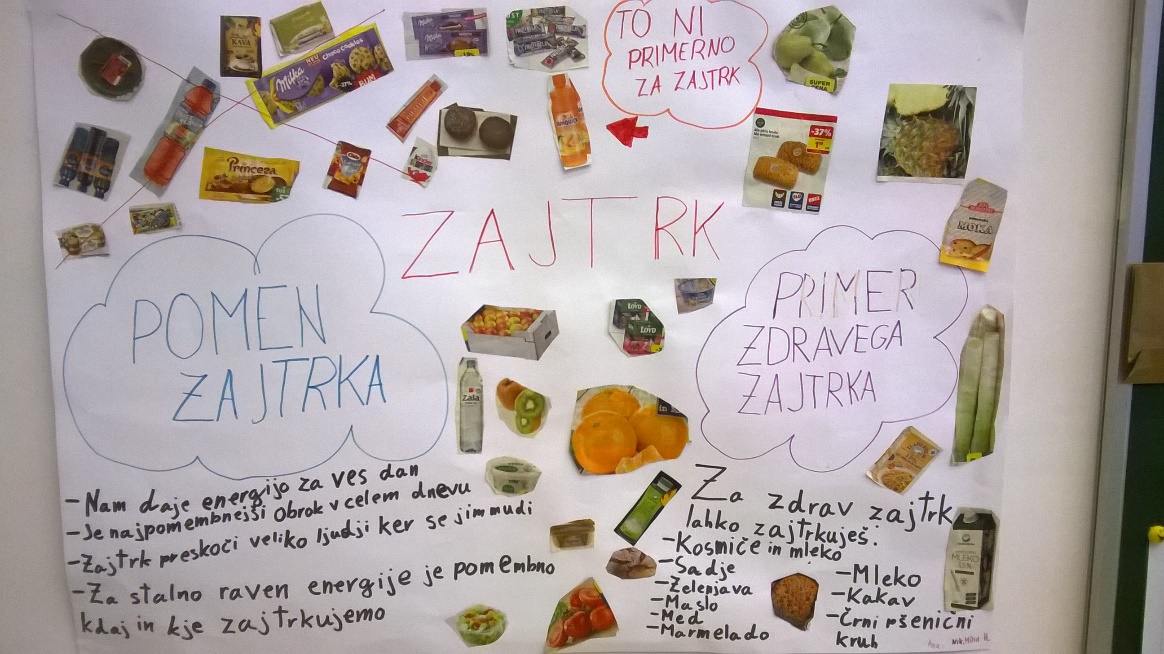 